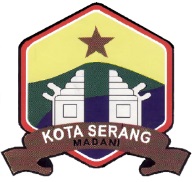 PEMERINTAH KOTA SERANGINSPEKTORATNomor SOP3.02.24.19PEMERINTAH KOTA SERANGINSPEKTORATTanggalPembuatan19 Oktober 2019PEMERINTAH KOTA SERANGINSPEKTORATTanggal RevisiPEMERINTAH KOTA SERANGINSPEKTORATTanggal Efektif02 Maret 2020PEMERINTAH KOTA SERANGINSPEKTORATDisahkan olehINSPEKTUR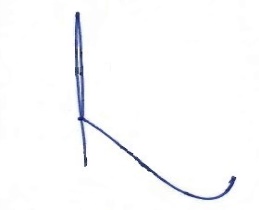 H. YUDI SURYADI,S.Sos,M.SiNIP. 19671010 198801 1 002SUB BAGIAN UMUM DAN KEPEGAWAIAN SEKRETARIATNama SOPTATA CARA PENGADUAN PELANGGARAN OLEH ASNDASAR HUKUMKUALIFIKASI PELAKSANA1.Undang-Undang Nomor 5 Tahun 2014 tentang Aparatur Sipil Negara.Undang-Undang Nomor 25 Tahun 2009 tentang Pelayanan Publik.Memahami peraturan kepegawaian;Memahami peraturan pelayanan publik;Dapat mengoperasikan komputer.KETERKAITANPERALATAN/PERLENGKAPANSOP Administrasi Surat MasukSOP Administrasi Surat KeluarAlat tulis kantor, komputer dan printer;Buku pencatatan surat masuk;Peraturan teknis kepegawaian.PERINGATANPENCATATAN DAN PENDATAAN1.	Buku AgendaNO.AKTIVITASAKTIVITASAKTIVITASAKTIVITASAKTIVITASAKTIVITASAKTIVITASPELAKSANAPELAKSANAPELAKSANAPELAKSANAPELAKSANAPELAKSANAMUTU BAKUMUTU BAKUMUTU BAKUMUTU BAKUMUTU BAKUKET.NO.AKTIVITASAKTIVITASAKTIVITASAKTIVITASAKTIVITASAKTIVITASAKTIVITASPemohonAgendarisPetugas TeknisPengelola Informasi danPengaduanSekretaris BadanKepala BadanPersyaratan/ kelengkapanPersyaratan/ kelengkapanPersyaratan/ kelengkapanWakt uOutput122222223456789991011121.Memasukkan PengaduansuratpengaduankePetugasInformasidan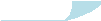 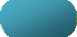 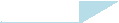 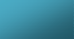 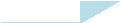 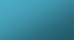 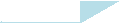 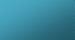 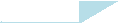 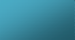 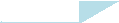 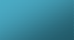 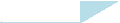 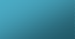 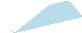 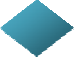 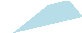 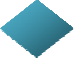 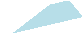 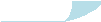 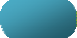 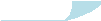 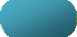 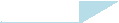 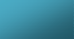 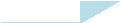 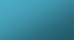 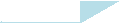 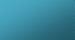 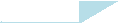 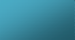 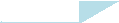 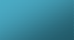 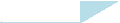 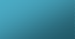 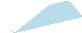 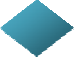 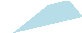 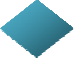 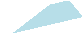 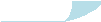 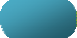 Surat PengaduanSurat PengaduanSurat Pengaduan--2.Menerima dan memasukkan surat pengaduan ke surat masuk, dan meneruskan pengajuan kepada InspekturMenerima dan memasukkan surat pengaduan ke surat masuk, dan meneruskan pengajuan kepada InspekturMenerima dan memasukkan surat pengaduan ke surat masuk, dan meneruskan pengajuan kepada InspekturMenerima dan memasukkan surat pengaduan ke surat masuk, dan meneruskan pengajuan kepada InspekturMenerima dan memasukkan surat pengaduan ke surat masuk, dan meneruskan pengajuan kepada InspekturMenerima dan memasukkan surat pengaduan ke surat masuk, dan meneruskan pengajuan kepada InspekturMenerima dan memasukkan surat pengaduan ke surat masuk, dan meneruskan pengajuan kepada InspekturAgenda surat masuk, lembar dispoisisi surat ke Inspektur, surat pengaduan besertadokumen kelengkapannyaAgenda surat masuk, lembar dispoisisi surat ke Inspektur, surat pengaduan besertadokumen kelengkapannyaAgenda surat masuk, lembar dispoisisi surat ke Inspektur, surat pengaduan besertadokumen kelengkapannya10menitSurat	pengaduan	serta lembar disposisi ke Inspektur3.Memberikan disposisi kepada Sekretaris Memberikan disposisi kepada Sekretaris Memberikan disposisi kepada Sekretaris Memberikan disposisi kepada Sekretaris Memberikan disposisi kepada Sekretaris Memberikan disposisi kepada Sekretaris Memberikan disposisi kepada Sekretaris Surat pengaduanSurat pengaduanSurat pengaduan1 jamSurat	pengaduan	serta lembar disposisi dari Inspektur4.Menerima disposisi dari Kepala Badan dan mendisposisikan surat pengaduan kepada Pengelola Informasi dan PengaduanMenerima disposisi dari Kepala Badan dan mendisposisikan surat pengaduan kepada Pengelola Informasi dan PengaduanMenerima disposisi dari Kepala Badan dan mendisposisikan surat pengaduan kepada Pengelola Informasi dan PengaduanMenerima disposisi dari Kepala Badan dan mendisposisikan surat pengaduan kepada Pengelola Informasi dan PengaduanMenerima disposisi dari Kepala Badan dan mendisposisikan surat pengaduan kepada Pengelola Informasi dan PengaduanMenerima disposisi dari Kepala Badan dan mendisposisikan surat pengaduan kepada Pengelola Informasi dan PengaduanMenerima disposisi dari Kepala Badan dan mendisposisikan surat pengaduan kepada Pengelola Informasi dan PengaduanSurat pengaduan serta lembar disposisi dari InspekturSurat pengaduan serta lembar disposisi dari InspekturSurat pengaduan serta lembar disposisi dari Inspektur10menitSurat pengaduan serta lembar disposisi kepada Pengelola Informasi danPengaduan5.Menerima disposisi dari Sekretaris dan menugaskan petugas melakukan pemeriksaanMenerima disposisi dari Sekretaris dan menugaskan petugas melakukan pemeriksaanMenerima disposisi dari Sekretaris dan menugaskan petugas melakukan pemeriksaanMenerima disposisi dari Sekretaris dan menugaskan petugas melakukan pemeriksaanMenerima disposisi dari Sekretaris dan menugaskan petugas melakukan pemeriksaanMenerima disposisi dari Sekretaris dan menugaskan petugas melakukan pemeriksaanMenerima disposisi dari Sekretaris dan menugaskan petugas melakukan pemeriksaanSurat	pengaduan	serta	lembaryang didsposisikan kepada Pengelola Informasi danPengaduanSurat	pengaduan	serta	lembaryang didsposisikan kepada Pengelola Informasi danPengaduanSurat	pengaduan	serta	lembaryang didsposisikan kepada Pengelola Informasi danPengaduan15menitSurat pengaduan ditindaklanjuti oleh petugas6.Melakukan pemeriksaan kondisi di lapangan apakah sudah sesuai dengan ketentuan kepegawaian yang berlaku, mencatat di buku laporan, memberikan saran/masukan dan mediasi,berkoordinasi dengan atasan dan pimpinan unit kerja setempatMelakukan pemeriksaan kondisi di lapangan apakah sudah sesuai dengan ketentuan kepegawaian yang berlaku, mencatat di buku laporan, memberikan saran/masukan dan mediasi,berkoordinasi dengan atasan dan pimpinan unit kerja setempatMelakukan pemeriksaan kondisi di lapangan apakah sudah sesuai dengan ketentuan kepegawaian yang berlaku, mencatat di buku laporan, memberikan saran/masukan dan mediasi,berkoordinasi dengan atasan dan pimpinan unit kerja setempatMelakukan pemeriksaan kondisi di lapangan apakah sudah sesuai dengan ketentuan kepegawaian yang berlaku, mencatat di buku laporan, memberikan saran/masukan dan mediasi,berkoordinasi dengan atasan dan pimpinan unit kerja setempatMelakukan pemeriksaan kondisi di lapangan apakah sudah sesuai dengan ketentuan kepegawaian yang berlaku, mencatat di buku laporan, memberikan saran/masukan dan mediasi,berkoordinasi dengan atasan dan pimpinan unit kerja setempatMelakukan pemeriksaan kondisi di lapangan apakah sudah sesuai dengan ketentuan kepegawaian yang berlaku, mencatat di buku laporan, memberikan saran/masukan dan mediasi,berkoordinasi dengan atasan dan pimpinan unit kerja setempatMelakukan pemeriksaan kondisi di lapangan apakah sudah sesuai dengan ketentuan kepegawaian yang berlaku, mencatat di buku laporan, memberikan saran/masukan dan mediasi,berkoordinasi dengan atasan dan pimpinan unit kerja setempatSurat pengaduan kepegawaian yang pengaduandan pedoman berhubunganteknis dengan3 hariLaporan Hasil Pemeriksaan7.Membuat draft awal surat hasil pemeriksaan lapangan yang ditujukan kepada terlapor dengan tembusan kepada pelapor/pemohon serta unit kerja terkait dengan melampirkan hasil pemeriksaan lapangan, kemudian meminta persetujuanPengelola Informasi dan PengaduanMembuat draft awal surat hasil pemeriksaan lapangan yang ditujukan kepada terlapor dengan tembusan kepada pelapor/pemohon serta unit kerja terkait dengan melampirkan hasil pemeriksaan lapangan, kemudian meminta persetujuanPengelola Informasi dan PengaduanMembuat draft awal surat hasil pemeriksaan lapangan yang ditujukan kepada terlapor dengan tembusan kepada pelapor/pemohon serta unit kerja terkait dengan melampirkan hasil pemeriksaan lapangan, kemudian meminta persetujuanPengelola Informasi dan PengaduanMembuat draft awal surat hasil pemeriksaan lapangan yang ditujukan kepada terlapor dengan tembusan kepada pelapor/pemohon serta unit kerja terkait dengan melampirkan hasil pemeriksaan lapangan, kemudian meminta persetujuanPengelola Informasi dan PengaduanMembuat draft awal surat hasil pemeriksaan lapangan yang ditujukan kepada terlapor dengan tembusan kepada pelapor/pemohon serta unit kerja terkait dengan melampirkan hasil pemeriksaan lapangan, kemudian meminta persetujuanPengelola Informasi dan PengaduanMembuat draft awal surat hasil pemeriksaan lapangan yang ditujukan kepada terlapor dengan tembusan kepada pelapor/pemohon serta unit kerja terkait dengan melampirkan hasil pemeriksaan lapangan, kemudian meminta persetujuanPengelola Informasi dan PengaduanMembuat draft awal surat hasil pemeriksaan lapangan yang ditujukan kepada terlapor dengan tembusan kepada pelapor/pemohon serta unit kerja terkait dengan melampirkan hasil pemeriksaan lapangan, kemudian meminta persetujuanPengelola Informasi dan PengaduanYLaporan hasil pemeriksaan PengawasanLaporan hasil pemeriksaan PengawasanLaporan hasil pemeriksaan Pengawasan1 jamDraft	awal	surat	hasil pemeriksaan8.Memberikan koreksi dan persetujuan draft awal surat hasil pemeriksaan lapangan dan meminta persetujuan SekretarisMemberikan koreksi dan persetujuan draft awal surat hasil pemeriksaan lapangan dan meminta persetujuan SekretarisMemberikan koreksi dan persetujuan draft awal surat hasil pemeriksaan lapangan dan meminta persetujuan SekretarisMemberikan koreksi dan persetujuan draft awal surat hasil pemeriksaan lapangan dan meminta persetujuan SekretarisMemberikan koreksi dan persetujuan draft awal surat hasil pemeriksaan lapangan dan meminta persetujuan SekretarisMemberikan koreksi dan persetujuan draft awal surat hasil pemeriksaan lapangan dan meminta persetujuan SekretarisMemberikan koreksi dan persetujuan draft awal surat hasil pemeriksaan lapangan dan meminta persetujuan SekretarisTYYHasil pemeriksaan, draft awal surat hasil pemeriksaan lapanganHasil pemeriksaan, draft awal surat hasil pemeriksaan lapanganHasil pemeriksaan, draft awal surat hasil pemeriksaan lapangan30menitDraft awal surat yang telah dikoreksi9.Menelaah draft final dan mengajukan kepada InspekturMenelaah draft final dan mengajukan kepada InspekturMenelaah draft final dan mengajukan kepada InspekturMenelaah draft final dan mengajukan kepada InspekturMenelaah draft final dan mengajukan kepada InspekturMenelaah draft final dan mengajukan kepada InspekturMenelaah draft final dan mengajukan kepada InspekturTYDraft awal surat hasil pemeriksaan lapangan yang telah dikoreksi oleh Sekretaris, laporanhasil pemeriksaan lapanganDraft awal surat hasil pemeriksaan lapangan yang telah dikoreksi oleh Sekretaris, laporanhasil pemeriksaan lapanganDraft awal surat hasil pemeriksaan lapangan yang telah dikoreksi oleh Sekretaris, laporanhasil pemeriksaan lapangan15menitDraft	final	surat	hasil pemeriksaan10.Menelaah, mengoreksi dan memberikan persetujuan dan menandatangani draft final surat hasil pemerikasaan lapanganMenelaah, mengoreksi dan memberikan persetujuan dan menandatangani draft final surat hasil pemerikasaan lapanganMenelaah, mengoreksi dan memberikan persetujuan dan menandatangani draft final surat hasil pemerikasaan lapanganMenelaah, mengoreksi dan memberikan persetujuan dan menandatangani draft final surat hasil pemerikasaan lapanganMenelaah, mengoreksi dan memberikan persetujuan dan menandatangani draft final surat hasil pemerikasaan lapanganMenelaah, mengoreksi dan memberikan persetujuan dan menandatangani draft final surat hasil pemerikasaan lapanganMenelaah, mengoreksi dan memberikan persetujuan dan menandatangani draft final surat hasil pemerikasaan lapanganTDraft final, laporan hasil pemeriksaanDraft final, laporan hasil pemeriksaanDraft final, laporan hasil pemeriksaan30menitDokumen surat yang telah ditandatangani11.Menerima surat dan menyampaikan kepada terlapor serta tembusannyaMenerima surat dan menyampaikan kepada terlapor serta tembusannyaMenerima surat dan menyampaikan kepada terlapor serta tembusannyaMenerima surat dan menyampaikan kepada terlapor serta tembusannyaMenerima surat dan menyampaikan kepada terlapor serta tembusannyaMenerima surat dan menyampaikan kepada terlapor serta tembusannyaMenerima surat dan menyampaikan kepada terlapor serta tembusannyaYSurat yang telah ditandatanganiSurat yang telah ditandatanganiSurat yang telah ditandatangani30menitPenyimpanan arsipJumlah WaktuJumlah WaktuJumlah WaktuJumlah WaktuJumlah WaktuJumlah WaktuJumlah Waktu5 hari